INICIAL:                    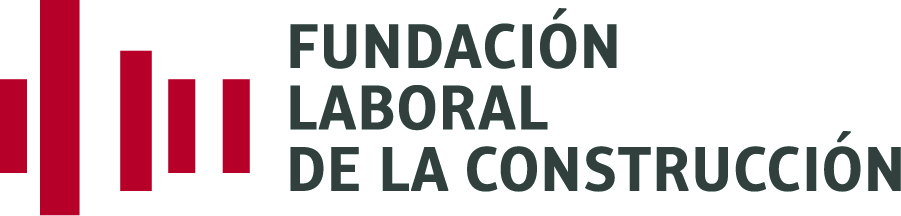 Nº EXPEDIENTE:                            RENOVACIÓN:       Nº DE REGISTRO:        BPlan de actuación (cumplimentar un impreso por cada acción formativa para la que se solicite la homologación):Plan de actuación (cumplimentar un impreso por cada acción formativa para la que se solicite la homologación):Plan de actuación (cumplimentar un impreso por cada acción formativa para la que se solicite la homologación):Plan de actuación (cumplimentar un impreso por cada acción formativa para la que se solicite la homologación):Plan de actuación (cumplimentar un impreso por cada acción formativa para la que se solicite la homologación):Plan de actuación (cumplimentar un impreso por cada acción formativa para la que se solicite la homologación):Plan de actuación (cumplimentar un impreso por cada acción formativa para la que se solicite la homologación):Plan de actuación (cumplimentar un impreso por cada acción formativa para la que se solicite la homologación):Acción formativaAcción formativaAcción formativa1. Beneficiarios de la acción formativa (características y número de alumnos previsto por cada acción formativa): 1. Beneficiarios de la acción formativa (características y número de alumnos previsto por cada acción formativa): 1. Beneficiarios de la acción formativa (características y número de alumnos previsto por cada acción formativa): 1. Beneficiarios de la acción formativa (características y número de alumnos previsto por cada acción formativa): 1. Beneficiarios de la acción formativa (características y número de alumnos previsto por cada acción formativa): 2. Registros documentales: modelos de impresos a cumplimentar para el registro de la acción formativa (p.ej.: listado inicial de alumnos, ficha de control de asistencia, ficha de registro de entrega de material, acta final con indicación de aptos y no aptos, informe final del curso, etc.):2. Registros documentales: modelos de impresos a cumplimentar para el registro de la acción formativa (p.ej.: listado inicial de alumnos, ficha de control de asistencia, ficha de registro de entrega de material, acta final con indicación de aptos y no aptos, informe final del curso, etc.):2. Registros documentales: modelos de impresos a cumplimentar para el registro de la acción formativa (p.ej.: listado inicial de alumnos, ficha de control de asistencia, ficha de registro de entrega de material, acta final con indicación de aptos y no aptos, informe final del curso, etc.):2. Registros documentales: modelos de impresos a cumplimentar para el registro de la acción formativa (p.ej.: listado inicial de alumnos, ficha de control de asistencia, ficha de registro de entrega de material, acta final con indicación de aptos y no aptos, informe final del curso, etc.):2. Registros documentales: modelos de impresos a cumplimentar para el registro de la acción formativa (p.ej.: listado inicial de alumnos, ficha de control de asistencia, ficha de registro de entrega de material, acta final con indicación de aptos y no aptos, informe final del curso, etc.):3. Metodología (distinguir entre parte presencial y distancia):3. Metodología (distinguir entre parte presencial y distancia):3. Metodología (distinguir entre parte presencial y distancia):3. Metodología (distinguir entre parte presencial y distancia):3. Metodología (distinguir entre parte presencial y distancia):4. Criterios de evaluación de la formación: 4. Criterios de evaluación de la formación: 4. Criterios de evaluación de la formación: 4. Criterios de evaluación de la formación: 4. Criterios de evaluación de la formación: 5. Criterio de certificación de cada acción formativa, como mínimo, deberá constar de: nombre y apellidos del alumno; documento en el que se acredite que la acción formativa se ha realizado con “aprovechamiento”; denominación de la acción formativa, conforme a lo indicado en el V Convenio General del Sector de la Construcción; duración; modalidad; fechas de inicio y final; fecha de expedición;  localidad de impartición; firma del responsable de la entidad; número de registro de entidad asignado por la Fundación laboral de la Construcción; código del cuso asignado por la “Aplicación para la comunicación de acciones formativas homologadas”; contenido de la acción formativa al dorso, conforme a lo establecido en el V Convenio General del Sector de la Construcción:5. Criterio de certificación de cada acción formativa, como mínimo, deberá constar de: nombre y apellidos del alumno; documento en el que se acredite que la acción formativa se ha realizado con “aprovechamiento”; denominación de la acción formativa, conforme a lo indicado en el V Convenio General del Sector de la Construcción; duración; modalidad; fechas de inicio y final; fecha de expedición;  localidad de impartición; firma del responsable de la entidad; número de registro de entidad asignado por la Fundación laboral de la Construcción; código del cuso asignado por la “Aplicación para la comunicación de acciones formativas homologadas”; contenido de la acción formativa al dorso, conforme a lo establecido en el V Convenio General del Sector de la Construcción:5. Criterio de certificación de cada acción formativa, como mínimo, deberá constar de: nombre y apellidos del alumno; documento en el que se acredite que la acción formativa se ha realizado con “aprovechamiento”; denominación de la acción formativa, conforme a lo indicado en el V Convenio General del Sector de la Construcción; duración; modalidad; fechas de inicio y final; fecha de expedición;  localidad de impartición; firma del responsable de la entidad; número de registro de entidad asignado por la Fundación laboral de la Construcción; código del cuso asignado por la “Aplicación para la comunicación de acciones formativas homologadas”; contenido de la acción formativa al dorso, conforme a lo establecido en el V Convenio General del Sector de la Construcción:5. Criterio de certificación de cada acción formativa, como mínimo, deberá constar de: nombre y apellidos del alumno; documento en el que se acredite que la acción formativa se ha realizado con “aprovechamiento”; denominación de la acción formativa, conforme a lo indicado en el V Convenio General del Sector de la Construcción; duración; modalidad; fechas de inicio y final; fecha de expedición;  localidad de impartición; firma del responsable de la entidad; número de registro de entidad asignado por la Fundación laboral de la Construcción; código del cuso asignado por la “Aplicación para la comunicación de acciones formativas homologadas”; contenido de la acción formativa al dorso, conforme a lo establecido en el V Convenio General del Sector de la Construcción:5. Criterio de certificación de cada acción formativa, como mínimo, deberá constar de: nombre y apellidos del alumno; documento en el que se acredite que la acción formativa se ha realizado con “aprovechamiento”; denominación de la acción formativa, conforme a lo indicado en el V Convenio General del Sector de la Construcción; duración; modalidad; fechas de inicio y final; fecha de expedición;  localidad de impartición; firma del responsable de la entidad; número de registro de entidad asignado por la Fundación laboral de la Construcción; código del cuso asignado por la “Aplicación para la comunicación de acciones formativas homologadas”; contenido de la acción formativa al dorso, conforme a lo establecido en el V Convenio General del Sector de la Construcción:6. Evaluación de la calidad de la formación (p.ej. encuestas, buzón de sugerencias, hoja de reclamaciones, hoja de incidencias, etc.):6. Evaluación de la calidad de la formación (p.ej. encuestas, buzón de sugerencias, hoja de reclamaciones, hoja de incidencias, etc.):6. Evaluación de la calidad de la formación (p.ej. encuestas, buzón de sugerencias, hoja de reclamaciones, hoja de incidencias, etc.):6. Evaluación de la calidad de la formación (p.ej. encuestas, buzón de sugerencias, hoja de reclamaciones, hoja de incidencias, etc.):6. Evaluación de la calidad de la formación (p.ej. encuestas, buzón de sugerencias, hoja de reclamaciones, hoja de incidencias, etc.):